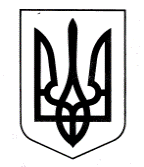 ЗАЗИМСЬКА СІЛЬСЬКА РАДА БРОВАРСЬКОГО РАЙОНУ  КИЇВСЬКОЇ ОБЛАСТІ РІШЕННЯПро внесення змін до штатного розпису апарату та виконавчих органів Зазимської сільської ради Броварського району Київської області на 2021 рікКеруючись п.5 ч.1 ст. 26 Закону України «Про місцеве самоврядування в Україні», відповідно до Постанови Кабінету Міністрів України №268 «Про упорядкування структури та умов оплати праці апарату органів виконавчої влади, органів прокуратури, судів та інших органів», Постанови Кабінету Міністрів України від 28.07.2021р. №783 «Про внесення змін до постанови Кабінету Міністрів України від 9 березня 2006 р. № 268», враховуючи рекомендації постійної комісії з питань соціально – економічного розвитку, бюджету та фінансів, комунальної власності, реалізації державної регуляторної політики, інвестицій та зовнішньо-економічних зв’язків, Зазимська сільська радаВИРІШИЛА:Внести зміни до штатного розпису апарату та виконавчих органів Зазимської сільської ради Броварського району Київської області на 2021 рік, затвердженого рішенням 03-позачергової сесії Зазимської сільської ради восьмого скликання від 24.12.2020р. №228 «Про затвердження штатного розпису апарату та  виконавчих органів Зазимської сільської ради Броварського району Київської області на 2021 рік» (із відповідними змінами), а саме:-	Привести з 03 серпня 2021 року посадові оклади та фонд заробітної плати у відповідність до Постанови Кабінету Міністрів України від 28.07.2021р. №783 «Про внесення змін до постанови Кабінету Міністрів України від 9 березня 2006 р. № 268» та викласти штатний розпис апарату та  виконавчих органів Зазимської сільської ради Броварського району Київської області на 2021 рік в редакції згідно з додатком 1 до цього рішення.Затвердити розпорядження виконуючого обов’язки сільського голови Бондаренка О. В. від 03.08.2021 №216/01-09 «Про затвердження штатного розпису Зазимської сільської ради з 03.08.2021 по 31.12.2021 р.».Контроль за виконанням рішення покласти на постійну комісію сільської ради з питань соціально – економічного розвитку, бюджету та фінансів, комунальної власності, реалізації державної регуляторної політики, інвестицій та зовнішньоекономічних зв’язків.Сільський голова	Віталій КРУПЕНКОc. Зазим’я19 серпня 2021 року№ 1751-18-позачергової-VІII